                                                                                                                                                                                           _                 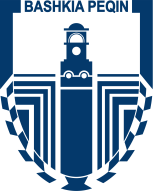 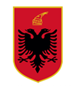 R E P U B L I K A   E  S H Q I P Ë R I S ËBASHKIA PEQINDREJTORIA E MIRQËNIES DHE KUJDESIT SOCIALNr._____.Prot.				                                                                                                 Peqin , më __.__.2023.                                                                    PROJEKT-V E N D I M                                                                       Nr.____datë___/___/___Per  propozim per dhenien e ndihmes ekonomike   familjeve te varfera na 6 % i fondit te kushtezuar per bllok ndihme ekonomike                                                                      1-30 SHTATOR  2023Në mbështetje të nenit 29 të  ligjit nr.9355, datë 10.03.2005. Për përcaktimin e kritereve, të proçedurave dhe të masës së ndihmës ekonomike i ndryshuar, dhe udhëzimeve në zbatim të tyre, Drejtoria e Mireqenies dhe Kujdesit Social, ne baze te vendimit te keshillit te ministrave dt.17.03.2011 si dhe ligjit 10399 neni 7 per pagesen 6 % te fondit te akorduar per familjet e varfera qe pas aplikimit  nuk kane marre piket e mjaftueshme per te marre ndihme ekonomike                                                                                                       V E N D O S I		         Drejtori                                                                                                                       Specialiste  e Ne             Ardit Çanaku                                                                                                                     Florida  HaskasaNrEmri i AplikantitNIDVlera e përllogaritur Kompensimi i EnergjisëTotaliNumri  LIGJI1Altin Petrit CaniaH20402020W457445744Masa e ndihmes ekonomike per familjet ne fjale eshte e percaktuar me vendim te keshillit ministrave dt . 17.03.20112Aishe Beqir JubiD46203014K631663164Masa e ndihmes ekonomike per familjet ne fjale eshte e percaktuar me vendim te keshillit ministrave dt . 17.03.20113Edmond Sali BeqiriI20921158R479247923Masa e ndihmes ekonomike per familjet ne fjale eshte e percaktuar me vendim te keshillit ministrave dt . 17.03.20114Eklis Ymer ShargoI80422013I588158814Masa e ndihmes ekonomike per familjet ne fjale eshte e percaktuar me vendim te keshillit ministrave dt . 17.03.20115Vladimir Selim PajaH80609015K479247923Masa e ndihmes ekonomike per familjet ne fjale eshte e percaktuar me vendim te keshillit ministrave dt . 17.03.20116Bardhul Rame ShguniI40617018C588158814Masa e ndihmes ekonomike per familjet ne fjale eshte e percaktuar me vendim te keshillit ministrave dt . 17.03.20117Dritan Islam SalliuI20925014R588158814Masa e ndihmes ekonomike per familjet ne fjale eshte e percaktuar me vendim te keshillit ministrave dt . 17.03.20118Gezim Sali SejdiniH21118008H522752273Masa e ndihmes ekonomike per familjet ne fjale eshte e percaktuar me vendim te keshillit ministrave dt . 17.03.20119Çoku Nazmi SalliuJ00203013P588158814Masa e ndihmes ekonomike per familjet ne fjale eshte e percaktuar me vendim te keshillit ministrave dt . 17.03.201110Blerim Abaz SalliuI40812025M588158814Masa e ndihmes ekonomike per familjet ne fjale eshte e percaktuar me vendim te keshillit ministrave dt . 17.03.201111Bashkim Hysen SulaH30221012G479247923Masa e ndihmes ekonomike per familjet ne fjale eshte e percaktuar me vendim te keshillit ministrave dt . 17.03.201112Altin Avni PeqiniJ00914014H588158814Masa e ndihmes ekonomike per familjet ne fjale eshte e percaktuar me vendim te keshillit ministrave dt . 17.03.201113Durim Caush SulaH30717068P479247923Masa e ndihmes ekonomike per familjet ne fjale eshte e percaktuar me vendim te keshillit ministrave dt . 17.03.201113Njësia Adm: Gjocaj7057170571471Andrea Xhelal ThartoriI10216014T588158814Masa e ndihmes ekonomike per familjet ne fjale eshte e percaktuar me vendim te keshillit ministrave dt . 17.03.20112Alban Servet HasaJ60617012D217821781Masa e ndihmes ekonomike per familjet ne fjale eshte e percaktuar me vendim te keshillit ministrave dt . 17.03.20113Ylli Mustafa HyraF70801096O370337032Masa e ndihmes ekonomike per familjet ne fjale eshte e percaktuar me vendim te keshillit ministrave dt . 17.03.20114Anesti Mesut KorbiG90419013P522752273Masa e ndihmes ekonomike per familjet ne fjale eshte e percaktuar me vendim te keshillit ministrave dt . 17.03.20115Ferdinant Xheferr ÇelaH20104063G14652146526Masa e ndihmes ekonomike per familjet ne fjale eshte e percaktuar me vendim te keshillit ministrave dt . 17.03.20116Flamur Imer AlushiH20225021B522752273Masa e ndihmes ekonomike per familjet ne fjale eshte e percaktuar me vendim te keshillit ministrave dt . 17.03.20117Agron Qazim KasejaG00215028E522752273Masa e ndihmes ekonomike per familjet ne fjale eshte e percaktuar me vendim te keshillit ministrave dt . 17.03.20118Zaje Rakip KoseniF95820023C15444154446Masa e ndihmes ekonomike per familjet ne fjale eshte e percaktuar me vendim te keshillit ministrave dt . 17.03.20119Edmond Zylyf ZekaH70520023G12672126725Masa e ndihmes ekonomike per familjet ne fjale eshte e percaktuar me vendim te keshillit ministrave dt . 17.03.201110Altin Tomorr JubaI61023006S588158814Masa e ndihmes ekonomike per familjet ne fjale eshte e percaktuar me vendim te keshillit ministrave dt . 17.03.201110Njësia Adm: Karine7609276092371Alfonc Ryshan DajaI70411025V479247923Masa e ndihmes ekonomike per familjet ne fjale eshte e percaktuar me vendim te keshillit ministrave dt . 17.03.20112Arben Alush QefaliaI20119015R588158814Masa e ndihmes ekonomike per familjet ne fjale eshte e percaktuar me vendim te keshillit ministrave dt . 17.03.20113Flamur Kasem BahushiI20310022H588158814Masa e ndihmes ekonomike per familjet ne fjale eshte e percaktuar me vendim te keshillit ministrave dt . 17.03.20114Armando Enver HysaI90507021U479247923Masa e ndihmes ekonomike per familjet ne fjale eshte e percaktuar me vendim te keshillit ministrave dt . 17.03.20115Nadire Zylyf SinaniE15226015O314631461Masa e ndihmes ekonomike per familjet ne fjale eshte e percaktuar me vendim te keshillit ministrave dt . 17.03.20116Bilbil Mersin HakaI30624020C588158814Masa e ndihmes ekonomike per familjet ne fjale eshte e percaktuar me vendim te keshillit ministrave dt . 17.03.20117Hurma Bexhet SinaniG45329013V217821781Masa e ndihmes ekonomike per familjet ne fjale eshte e percaktuar me vendim te keshillit ministrave dt . 17.03.20118Bujar Sabri SallaH61013016U522752273Masa e ndihmes ekonomike per familjet ne fjale eshte e percaktuar me vendim te keshillit ministrave dt . 17.03.20119Aleksandër Petrit ÇelhemaJ10725018U479247923Masa e ndihmes ekonomike per familjet ne fjale eshte e percaktuar me vendim te keshillit ministrave dt . 17.03.201110Santjola Sefedin GjordumiJ55816019A594059402Masa e ndihmes ekonomike per familjet ne fjale eshte e percaktuar me vendim te keshillit ministrave dt . 17.03.201110Njësia Adm: Pajove4851048510281Besnik Musa HelaH00206015V3703128849912Masa e ndihmes ekonomike per familjet ne fjale eshte e percaktuar me vendim te keshillit ministrave dt . 17.03.20112Faik Sefer KateshiG60331073T3703128849912Masa e ndihmes ekonomike per familjet ne fjale eshte e percaktuar me vendim te keshillit ministrave dt . 17.03.20113Fluturake Nexhip PoçiG55323008C2178128834661Masa e ndihmes ekonomike per familjet ne fjale eshte e percaktuar me vendim te keshillit ministrave dt . 17.03.20114Spiro Mehedi BixiG40608140K2178128834661Masa e ndihmes ekonomike per familjet ne fjale eshte e percaktuar me vendim te keshillit ministrave dt . 17.03.20115Et`hem Xhaferr HaremijaE30501098Q3703128849912Masa e ndihmes ekonomike per familjet ne fjale eshte e percaktuar me vendim te keshillit ministrave dt . 17.03.20116Myrvina Ilir MalkjaK25105014U217821781Masa e ndihmes ekonomike per familjet ne fjale eshte e percaktuar me vendim te keshillit ministrave dt . 17.03.20117Kimete Haki MuratiG85304022O2178128834661Masa e ndihmes ekonomike per familjet ne fjale eshte e percaktuar me vendim te keshillit ministrave dt . 17.03.20118Sabrina Blendi MeziniK35621014B217821781Masa e ndihmes ekonomike per familjet ne fjale eshte e percaktuar me vendim te keshillit ministrave dt . 17.03.20119Simona Blendi MeziniK06129011B217821781Masa e ndihmes ekonomike per familjet ne fjale eshte e percaktuar me vendim te keshillit ministrave dt . 17.03.201110Astrit Ali DakaH00419108A588158814Masa e ndihmes ekonomike per familjet ne fjale eshte e percaktuar me vendim te keshillit ministrave dt . 17.03.201111Astrit Rrahman LilaH10929007G217821781Masa e ndihmes ekonomike per familjet ne fjale eshte e percaktuar me vendim te keshillit ministrave dt . 17.03.201112Djonis Kujtim HyseniJ70723019B217821781Masa e ndihmes ekonomike per familjet ne fjale eshte e percaktuar me vendim te keshillit ministrave dt . 17.03.201113Erjon Sami RexhaH50410031L370337034Masa e ndihmes ekonomike per familjet ne fjale eshte e percaktuar me vendim te keshillit ministrave dt . 17.03.201114Vjollca Gani FadiliG56113008R3049128843372Masa e ndihmes ekonomike per familjet ne fjale eshte e percaktuar me vendim te keshillit ministrave dt . 17.03.201115Jonid Bujar DajzmailiI80913018S588158814Masa e ndihmes ekonomike per familjet ne fjale eshte e percaktuar me vendim te keshillit ministrave dt . 17.03.201116Agim Murat BardhiG01110095D5227128865153Masa e ndihmes ekonomike per familjet ne fjale eshte e percaktuar me vendim te keshillit ministrave dt . 17.03.201117Fatmir Jusuf QazimiG90303117Q3703128849912Masa e ndihmes ekonomike per familjet ne fjale eshte e percaktuar me vendim te keshillit ministrave dt . 17.03.201118Beje Muharrem TopiH75121013C3703128849912Masa e ndihmes ekonomike per familjet ne fjale eshte e percaktuar me vendim te keshillit ministrave dt . 17.03.201119Zgalem Bedri BashaH60428018G4792128860803Masa e ndihmes ekonomike per familjet ne fjale eshte e percaktuar me vendim te keshillit ministrave dt . 17.03.201120Kjara Faik KateshiK45906018O217821781Masa e ndihmes ekonomike per familjet ne fjale eshte e percaktuar me vendim te keshillit ministrave dt . 17.03.201121Lavdimir Rustem HamitiF61106003B534653462Masa e ndihmes ekonomike per familjet ne fjale eshte e percaktuar me vendim te keshillit ministrave dt . 17.03.201122Artan Shaqir MetaH10215120R522752273Masa e ndihmes ekonomike per familjet ne fjale eshte e percaktuar me vendim te keshillit ministrave dt . 17.03.201123Petrit Markeljan TafaJ81211014E217821781Masa e ndihmes ekonomike per familjet ne fjale eshte e percaktuar me vendim te keshillit ministrave dt . 17.03.201123Njësia Adm: Peqin794011416893569451Artur Bajram GjuziH40719020D126721288139605Masa e ndihmes ekonomike per familjet ne fjale eshte e percaktuar me vendim te keshillit ministrave dt . 17.03.20112Krenar Nazmi HoxhaI00701022S12672126725Masa e ndihmes ekonomike per familjet ne fjale eshte e percaktuar me vendim te keshillit ministrave dt . 17.03.20113Zyber Bajram SinaG70703013L5227128865153Masa e ndihmes ekonomike per familjet ne fjale eshte e percaktuar me vendim te keshillit ministrave dt . 17.03.20114Gjergji Sefedin BixiJ30705025U479247923Masa e ndihmes ekonomike per familjet ne fjale eshte e percaktuar me vendim te keshillit ministrave dt . 17.03.20115Avni Zeqir HoxhaG30118009N370337032Masa e ndihmes ekonomike per familjet ne fjale eshte e percaktuar me vendim te keshillit ministrave dt . 17.03.20116Enisa Ylli BetiK35906058S217821781Masa e ndihmes ekonomike per familjet ne fjale eshte e percaktuar me vendim te keshillit ministrave dt . 17.03.20117Izet Mustafa BiciG70925176P522752273Masa e ndihmes ekonomike per familjet ne fjale eshte e percaktuar me vendim te keshillit ministrave dt . 17.03.20117Njësia Adm: Perparim46471257649047221Gani Ahmet ÇullhajF81015012V370337032Masa e ndihmes ekonomike per familjet ne fjale eshte e percaktuar me vendim te keshillit ministrave dt . 17.03.20112Kadri Xhemal KishtaE11005048J314631461Masa e ndihmes ekonomike per familjet ne fjale eshte e percaktuar me vendim te keshillit ministrave dt . 17.03.20113Bexhet Nazmi PlakaG90618012I522752273Masa e ndihmes ekonomike per familjet ne fjale eshte e percaktuar me vendim te keshillit ministrave dt . 17.03.20114Osman Idriz TabakuG50527074M370337032Masa e ndihmes ekonomike per familjet ne fjale eshte e percaktuar me vendim te keshillit ministrave dt . 17.03.20115Yzene Arif ShehuE46025003I314631461Masa e ndihmes ekonomike per familjet ne fjale eshte e percaktuar me vendim te keshillit ministrave dt . 17.03.20116Hysen Haziz HyskjaD90215086N475247522Masa e ndihmes ekonomike per familjet ne fjale eshte e percaktuar me vendim te keshillit ministrave dt . 17.03.20117Alush Ismail KarajF20328008N370337032Masa e ndihmes ekonomike per familjet ne fjale eshte e percaktuar me vendim te keshillit ministrave dt . 17.03.20118Zyhdi Kapllan TabakuG50404015V522752273Masa e ndihmes ekonomike per familjet ne fjale eshte e percaktuar me vendim te keshillit ministrave dt . 17.03.20119Bedrije Janus KolaG05401043Q314631461Masa e ndihmes ekonomike per familjet ne fjale eshte e percaktuar me vendim te keshillit ministrave dt . 17.03.201110Ilir Rrahman KarajG90209018W304930493Masa e ndihmes ekonomike per familjet ne fjale eshte e percaktuar me vendim te keshillit ministrave dt . 17.03.201111Ilir Bilal HoxhaH00429011S304930493Masa e ndihmes ekonomike per familjet ne fjale eshte e percaktuar me vendim te keshillit ministrave dt . 17.03.201112Feride Reshit TabakuH25519088T217821781Masa e ndihmes ekonomike per familjet ne fjale eshte e percaktuar me vendim te keshillit ministrave dt . 17.03.201113Rudina Hamza FerhatiH85206024P370337034Masa e ndihmes ekonomike per familjet ne fjale eshte e percaktuar me vendim te keshillit ministrave dt . 17.03.201114Selime Qerim TabakuE15413041N314631461Masa e ndihmes ekonomike per familjet ne fjale eshte e percaktuar me vendim te keshillit ministrave dt . 17.03.201115Kalem Seit KarajH30814010T522752273Masa e ndihmes ekonomike per familjet ne fjale eshte e percaktuar me vendim te keshillit ministrave dt . 17.03.201116Veis Ibrahim KoçiuE91001013F370337032Masa e ndihmes ekonomike per familjet ne fjale eshte e percaktuar me vendim te keshillit ministrave dt . 17.03.201117Shyqyri Demir KarajF00315069T370337032Masa e ndihmes ekonomike per familjet ne fjale eshte e percaktuar me vendim te keshillit ministrave dt . 17.03.201118Merushe Jakup HoxhaF85610278J314631461Masa e ndihmes ekonomike per familjet ne fjale eshte e percaktuar me vendim te keshillit ministrave dt . 17.03.201119Qazim Dalip ShehuJ40822022Q217821781Masa e ndihmes ekonomike per familjet ne fjale eshte e percaktuar me vendim te keshillit ministrave dt . 17.03.201120Qani Demir KarajF30104041V457445744Masa e ndihmes ekonomike per familjet ne fjale eshte e percaktuar me vendim te keshillit ministrave dt . 17.03.201121Selime Mustafa TabakuE75402016G314631461Masa e ndihmes ekonomike per familjet ne fjale eshte e percaktuar me vendim te keshillit ministrave dt . 17.03.201122Izet Hajdar TabakuE31010072J370337032Masa e ndihmes ekonomike per familjet ne fjale eshte e percaktuar me vendim te keshillit ministrave dt . 17.03.201123Musa Caush LamçjaF50921108F370337032Masa e ndihmes ekonomike per familjet ne fjale eshte e percaktuar me vendim te keshillit ministrave dt . 17.03.201124Jakup Mentor AllaG30815093L370337032Masa e ndihmes ekonomike per familjet ne fjale eshte e percaktuar me vendim te keshillit ministrave dt . 17.03.201125Razije Sadi SallaG75330232B217821781Masa e ndihmes ekonomike per familjet ne fjale eshte e percaktuar me vendim te keshillit ministrave dt . 17.03.201126Hava Jemin SaliuF35422007M314631461Masa e ndihmes ekonomike per familjet ne fjale eshte e percaktuar me vendim te keshillit ministrave dt . 17.03.201127Deje Shahin SaliuE25518036G314631461Masa e ndihmes ekonomike per familjet ne fjale eshte e percaktuar me vendim te keshillit ministrave dt . 17.03.201128Ruzhdi Tefik KarajG90910217G522752273Masa e ndihmes ekonomike per familjet ne fjale eshte e percaktuar me vendim te keshillit ministrave dt . 17.03.201129Ilir Banush TabakuF70125020Q370337032Masa e ndihmes ekonomike per familjet ne fjale eshte e percaktuar me vendim te keshillit ministrave dt . 17.03.201130Azem Ilir TabakuI70907017C588158814Masa e ndihmes ekonomike per familjet ne fjale eshte e percaktuar me vendim te keshillit ministrave dt . 17.03.201131Qazim Ibrahim KoçiuF61007100I370337032Masa e ndihmes ekonomike per familjet ne fjale eshte e percaktuar me vendim te keshillit ministrave dt . 17.03.201132Ilmi Mustafa ÇullhajH40512020I479247923Masa e ndihmes ekonomike per familjet ne fjale eshte e percaktuar me vendim te keshillit ministrave dt . 17.03.201133Miftar Tafil SinametaF80325141F370337032Masa e ndihmes ekonomike per familjet ne fjale eshte e percaktuar me vendim te keshillit ministrave dt . 17.03.201134Xhemal Pasho TabakuF70315016N370337032Masa e ndihmes ekonomike per familjet ne fjale eshte e percaktuar me vendim te keshillit ministrave dt . 17.03.201135Naim Aqif SinaniG80306183B675267524Masa e ndihmes ekonomike per familjet ne fjale eshte e percaktuar me vendim te keshillit ministrave dt . 17.03.201136Shkëlqim Abdyl KoçiuH20420023V631663164Masa e ndihmes ekonomike per familjet ne fjale eshte e percaktuar me vendim te keshillit ministrave dt . 17.03.201136Njësia Adm: Sheze13991413991478Masa e ndihmes ekonomike per familjet ne fjale eshte e percaktuar me vendim te keshillit ministrave dt . 17.03.201199SHUMA TOTAL 99 FAMILJE  46095916744477703257